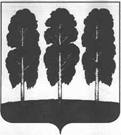 АДМИНИСТРАЦИЯ БЕРЕЗОВСКОГО РАЙОНАХАНТЫ-МАНСИЙСКОГО АВТОНОМНОГО ОКРУГА – ЮГРЫПОСТАНОВЛЕНИЕ от 27.12.2021                                                                                                       № 1555пгт. БерезовоО внесении изменений в постановление администрации Березовского района от 04.10.2021         № 1190 «Об утверждении административного регламента предоставления муниципальной услуги «Предоставление сведений, содержащихся в  информационной системе обеспечения градостроительной деятельности» и признании утратившими силу некоторых муниципальных правовых актов администрации Березовского районаВ целях приведения нормативного правового акта администрации Березовского района в соответствие с действующим законодательством:1. Внести в приложение к постановлению администрации Березовского района от  04.10.2021 № 1190  «Об утверждении административного регламента предоставления муниципальной услуги «Предоставление сведений, содержащихся в  информационной системе обеспечения градостроительной деятельности»  и признании утратившими силу некоторых муниципальных правовых актов администрации Березовского района» следующие изменения:1.1.  Дополнить пунктом 38.1 с заголовком следующего содержания:«Случаи и порядок предоставления муниципальной услугив упреждающем (проактивном) режиме38.1. Случаи предоставления муниципальной услуги в упреждающем (проактивном) режиме не предусмотрены.».1.2. Дополнить пунктом 51.1 с заголовком следующего содержания:«Варианты предоставления муниципальной услуги, включающие порядок ее предоставления отдельным категориям заявителей, объединенных общими признаками, в том числе в отношении результата муниципальной услуги, за получением которого они обратились 	51.1. Иные варианты предоставления  муниципальной услуги, включающие порядок ее предоставления отдельным категориям заявителей, объединенных общими признаками, в том числе в отношении результата муниципальной услуги, за получением которого они обратились, не предусмотрены.».2. Опубликовать настоящее постановление в газете «Жизнь Югры» и разместить на официальном веб-сайте органов местного самоуправления Березовского района.3. Настоящее постановление вступает в силу после его официального опубликования.Глава района						                                      П.В. Артеев